РЕШЕНИЕ                              с. Старый Куклюк                          КАРАР№122							                   от «25» апреля 2024 года	О внесении изменений в решение Совета Старокуклюкского сельского поселения от 11.06.2009 №13 «Об утверждении Положения об организации работы с персональными данными муниципального служащего и ведении его личного дела  в органах местного самоуправления Старокуклюкского сельского поселения»В соответствии с Федеральным законом от 2 мая 2007 года № 25-ФЗ «О муниципальной службе в Российской Федерации», Федеральным законом от 27 июля 2006 года № 152-ФЗ «О персональных данных» и Кодексом Республики Татарстан о муниципальной службе от 25 июня 2013 г. № 50-ЗРТ,  Совет Старокуклюкского  сельского поселения Елабужского муниципального районаРЕШИЛ:1. Внести в Положение об организации работы с персональными данными муниципального служащего и ведении его личного дела  в органах местного самоуправления Старокуклюкского сельского поселения, утвержденное решением Совета Старокуклюкского сельского поселения от 11.06.2009 г. №13, следующие изменения:1.1. Подпункт 2 пункта 2.5 изложить в следующей редакции:«2)  анкету, предусмотренную статьей 15.2 Федерального закона от 2 марта 2007 года № 25-ФЗ "О муниципальной службе в Российской Федерации;».1.2. Пункт 2.6 Положения изложить в следующей редакции:«2.6. Сведения (за исключением сведений, содержащихся в анкете), указанные в части 2.5. настоящего Положения, представленные в соответствии с Федеральным законом от 2 мая 2007 года № 25-ФЗ "О муниципальной службе в Российской Федерации" гражданином при поступлении на муниципальную службу, могут подвергаться проверке в установленном федеральными законами порядке.».2.Настоящее решение подлежит официальному опубликованию.3.Контроль за исполнением настоящего решения оставляю за собой.Председатель                                                                  А.Б. БахметовСОВЕТ СТАРОКУКЛЮКСКОГОСЕЛЬСКОГО ПОСЕЛЕНИЯ ЕЛАБУЖСКОГО МУНИЦИПАЛЬНОГОРАЙОНАРЕСПУБЛИКИ ТАТАРСТАН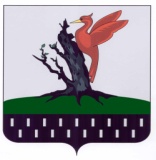 ТАТАРСТАН РЕСПУБЛИКАСЫАЛАБУГА  МУНИЦИПАЛЬ РАЙОНЫ  ИСКЕ КУКЛЕКАВЫЛ ЖИРЛЕГЕ  СОВЕТЫ 